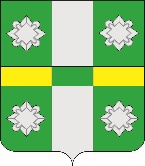 Российская ФедерацияД У М АТайтурского городского поселенияУсольского муниципального районаИркутской областиРЕШЕНИЕ           От 31.05.2023г.             			                                                  № 35р.п. ТайтуркаО внесении изменений и дополнений в Устав Тайтурского городского поселения Усольского муниципального района Иркутской области С целью приведения Устава Тайтурского городского поселения Усольского муниципального района Иркутской области в соответствие с действующим законодательством, учитывая изменения, внесённые в Федеральный закон от 06.10.2003г. № 131-ФЗ «Об  общих принципах организации местного самоуправления в Российской Федерации» Федеральным законом от 06.02.2023г. № 12-ФЗ «О внесении изменений в Федеральный закон «Об общих принципах организации публичной власти в субъектах Российской Федерации» и отдельный законодательные акты Российской Федерации", в Федеральный закон от 12.06.2002г. № 67-ФЗ «Об основных гарантиях избирательных прав и права на участие в референдуме граждан Российской Федерации» Федеральным законом от 14.03.2022г. № 60-ФЗ «О внесении изменений в отдельные законодательные акты Российской Федерации»,  руководствуясь статьями 31, 44, 47 Устава Тайтурского городского поселения Усольского муниципального района Иркутской области, Дума Тайтурского городского поселения  Усольского муниципального района Иркутской области,РЕШИЛА:1. Внести в Устав Тайтурского городского поселения Усольского муниципального района Иркутской области (далее - Устав) следующие изменения и дополнения:в абзаце 3 части 3 статье 10 «Местный референдум» Устава слова «Избирательная комиссия муниципального образования» заменить словами «избирательная комиссия, организующая подготовку и проведение местного референдума»;часть 2 статьи 19.1 «Староста сельского населенного пункта» Устава изложить в следующей редакции: «Староста сельского населенного пункта назначается Думой Тайтурского муниципального образования, в состав которого входит данный сельский населенный пункт, по представлению схода граждан сельского населенного пункта. Староста сельского населенного пункта назначается из числа граждан Российской Федерации, проживающих на территории данного сельского населенного пункта и обладающих активным избирательным правом, либо граждан Российской Федерации, достигших на день представления сходом граждан 18 лет и имеющих в собственности жилое помещение, расположенное на территории данного сельского населенного пункта.»;пункт 1 части 3 статьи 19.1 «Староста сельского населенного пункта» Устава после слов «муниципальную должность» дополнить словами «, за исключением муниципальной должности депутата Думы Тайтурского муниципального образования, осуществляющего свои полномочия на непостоянной основе,»;часть 4 статьи 19.1 «Староста сельского населенного пункта» Устава изложить в следующей редакции: «Староста сельского населенного пункта не является лицом, замещающим государственную должность, должность государственной гражданской службы, муниципальную должность, за исключением муниципальной должности депутата Думы Тайтурского муниципального образования, осуществляющего свои полномочия на непостоянной основе, или должность муниципальной службы, не может состоять в трудовых отношениях и иных непосредственно связанных с ними отношениях с органами местного самоуправления»;в подпункте «а» пункта 2 части 1.2. статьи 23 «Полномочия Главы Тайтурского городского поселения» Устава слова «аппарате избирательной комиссии муниципального образования,» исключить;в подпункте «б» пункта 2 части 1.2. статьи 23 «Полномочия Главы Тайтурского муниципального образования Устава «аппарате избирательной комиссии муниципального образования,» исключить;подпункт «г» пункта 2 части 2 статьи 31 «Полномочия Думы Тайтурского муниципального образования» Устава исключить;абзац 4 части 4.1 статьи 36 «Депутат Думы городского поселения Тайтурского муниципального образования, гарантии и права при осуществлении полномочий депутата» Устава признать утратившим силу;статью 37 «Срок полномочий депутата Думы Тайтурского муниципального образования и основания прекращения депутатской деятельности» Устава дополнить частью 2.1 следующего содержания: «2.1. Полномочия депутата Думы Тайтурского муниципального образования прекращаются досрочно решением Думы Тайтурского муниципального образования в случае отсутствия депутата без уважительных причин на всех заседаниях Думы Тайтурского муниципального образования в течение шести месяцев подряд.»;	1.10. в пункте 15 части 4 статьи 38 «Администрация Тайтурского муниципального образования» Устава исключить слова «, Избирательной комиссии Тайтурского муниципального образования».2. В порядке, установленном Федеральным законом от 21.07.2005г. № 97-ФЗ «О государственной регистрации Уставов муниципальных образований», предоставить муниципальный правовой акт о внесении изменении в Устав Тайтурского городского поселения Усольского муниципального района Иркутской области на государственную регистрацию в Управление Министерства юстиции Российской Федерации по Иркутской области в течение 15 дней.3. Главе Тайтурского городского поселения Усольского муниципального района Иркутской области опубликовать настоящее Решение в газете «Новости» и разместить на официальном сайте администрации Тайтурского городского поселения в информационно-телекоммуникационной сети «Интернет» (www.taiturka.irkmo.ru)  после государственной регистрации в течение 7 дней и направить в Управление Министерства юстиции Российской Федерации по Иркутской области сведения об источнике и о дате официального опубликования (обнародования) для включения указанных сведений в государственный реестр уставов муниципальных образований Иркутской области в десятидневный срок.4. Настоящее решение вступает в силу после государственной регистрации и опубликования в газете «Новости».Председатель Думы Тайтурского городского поселения Усольского муниципального района Иркутской области    								     М.А. ЕршовИ.о. главы Тайтурского городского поселения Усольского муниципального района Иркутской области    					                             И.И. ПлатоноваДепутаты:Бабенко В.Г.        ____________________________Верхотурова О.С.____________________________Лутков А.А.         ____________________________Маркевич Ю.Г.    ____________________________Непомнящих Л.Г.____________________________Топольский В.И. ____________________________Хомяков Н.В.      ____________________________Юшманова А.А. _____________________________Подготовил: главный специалист администрации по юридическим вопросам и нотариальным действиям __________ О.В. Мунтян «___»_____________2023 г.